Nomor 	:        /UN57.3.   /KM/20        	        ………………......Lampiran : …. lembarHal 	: Permohonan Izin Penelitian  Yth.Dengan Hormat,Sehubungan dengan akan dilaksanakannya penyusunan skripsi bagi mahasiswa Fakultas Keguruan dan Ilmu Pendidikan Universitas Tidar, dengan ini kami mohon bantuan dan perkenan Bapak/Ibu untuk memberikan ijin penelitian kepada :Nama 	:NPM 	:Program Studi 	:Judul Skripsi 	:Demikian permohonan kami, atas perhatian dan perkenan Bapak/Ibu, kami mengucapkan terima kasih	a.n. Dekan	Wakil Dekan	Bidang Akademik dan Kemahasiswaan	Drs. Hari Wahyono, M.Pd.	NIK 196412301996103C086Nomor 	:        /UN57.2.   /KM/20   	         ………………….Lampiran : …. lembarHal 	: Permohonan Izin Observasi  Yth.Dengan Hormat,Sehubungan dengan akan dilaksanakannya penyusunan skripsi bagi mahasiswa Fakultas Keguruan dan Ilmu Pendidikan Universitas Tidar, dengan ini kami ,ohon bantuan dan perkenan Bapak/Ibu untuk memberikan ijin penelitian kepada :Nama 	:NPM 	:Program Studi 	:Judul Skripsi 	:Demikian permohonan kami, atas perhatian dan perkenan Bapak/Ibu, kami mengucapkan terima kasih	a.n. Dekan	Wakil Dekan	Bidang Akademik dan Kemahasiswaan	Drs. Hari Wahyono, M.Pd.	NIK 196412301996103C086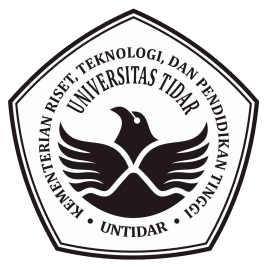 